Network Engineer Experience CertificateTo whom this may concernI would like to state that I am writing this letter to certify Mr. Akshay Mehta who has worked in our company for three years. Mr. AkshayAkshay had joined the team as a Junior network engineer who was a team member in the network and support team. Mainly he was responsible for the network channels and TCP protocol, in which he has performed brilliantly.His behavior with other team members was very cooperative and commendable.We wish him all the best.Sincerely, Pragya Patha Senior Manager Aditya Networks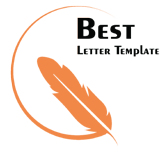 